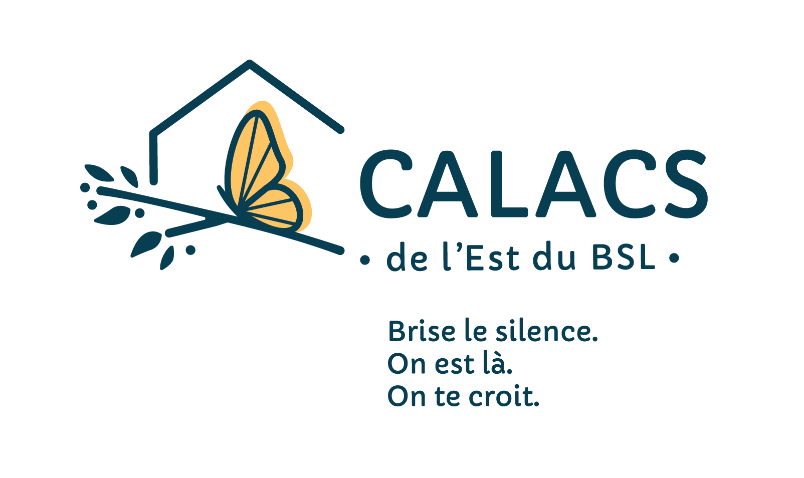 Déclaration de services aux personnes victimesPar le CALACS de l’Est du BSLLe 30 juin 2022_______________________________________Nom de l’organisme :  CALACS de l’Est du BSL (Centre d’aide et de lutte contre les agressions à caractère sexuel)Notre missionLe Centre d’Aide et de Lutte contre les Agressions à Caractère Sexuel (CALACS) de l’Est du BSL est un organisme communautaire autonome qui a pour mission de soutenir et d’accompagner les femmes et les adolescentes de 12 ans et plus ayant vécu une ou des agressions à caractère sexuel, ainsi que leurs proches. Dans une perspective féministe intersectionnelle, nous accompagnons les femmes, sensibilisons la population et agissons contre les violences faites aux femmes, afin de déconstruire et de transformer les structures qui les tolèrent et les perpétuent.Approche :Le CALACS de l’Est du BSL, place l’approche féministe intersectionnelle au cœur de toutes ses actions, ce qui permet de voir, reconnaître, comprendre et agir contre les différentes formes d’oppression que subissent les femmes en fonction de leur identité de genre, de leur appartenance ethnique, religieuse ou culturelle, de leur orientation sexuelle, de leur classe sociale, de leur âge, de leur capacité physique et mentale, etc.L’intersectionnalité :Pour le CALACS de l’Est du BSL, l’analyse intersectionnelle, permet de voir, reconnaître, comprendre et agir contre les différents systèmes qui oppriment les femmes. Ces systèmes d’oppression se renforcent mutuellement, et cela a pour effet d’exclure et de marginaliser les femmes. Avoir des pratiques intersectionnelles, c’est donc travailler en collaboration avec les femmes vivant de multiples formes d’oppression (sexisme, hétérosexisme, racisme, classisme, capacitisme, âgisme, etc.), en créant avec elles un dialogue bienveillant et sensible. Elles sont les expertes de leur vécu. Leurs voix, avec celles des intervenantes, ouvrent le regard et permettent de porter l’attention sur toutes les femmes. La prise en compte de ces intersections permet en somme d’agir sur les inégalités vécues par certains groupes de femmes marginalisées et d'adapter nos services, nos milieux de travail et nos groupes militants pour qu’ils soient accessibles à toutes. Cela implique donc pour les intervenantes d’évoluer dans des environnements de travail en perpétuel mouvement, qui favorisent la remise en question, la formation et l’implication de toutes, afin d’être de meilleures alliées pour toutes les femmes.Nos valeursJustice sociale et écologique :Dans une perspective de justice sociale et de justice écologique, favoriser la transformation sociale afin de permettre l’émancipation de toutes les femmes.Solidarité :  Favoriser la contribution individuelle et collective ainsi qu’une solidarité sans frontière envers les groupes partenaires et toutes les femmes dans le but d’enrayer les violences faites aux femmes de tout âgeÉquité :Prendre en considération les différentes réalités des femmes et créer des conditions d’accès juste et équitable, aux services, aux ressources et aux conditions de reprises de pouvoir sur leur vie.Accessibilité :S’actualiser et travailler de manière évolutive à rendre nos structures inclusives, nos services accessibles et nos pratiques adaptés à la réalité de chaque personne.Bienveillances :Prendre soin de nous, des autres et de la vie. Reconnaître toutes les femmes dans leurs diversités, les valoriser, les visibiliser, les respecter et promouvoir le bien-être, de tous et toutes. Sécurité :Veiller à la création d’espaces de sécurité physique et émotionnelle, de confidentialité, de confiance, de respect du rythme et des choix de chaque femme. De façon plus spécifique, les activités et services du CALACS de l’Est du BSL ont pour objectifs de : Offrir de l’accompagnement individuel et de groupe aux femmes et adolescentes de 12 ans et plus victimes d’agression à caractère sexuel ainsi qu’à leurs proches ;Favoriser le développement et l’autonomie quant au pouvoir de faire des choix pour le respect de leur dignité et de leur corps ;Promouvoir les intérêts des personnes utilisatrices dans la lutte contre les agressions à caractère sexuel;Revendiquer les droits des victimes d’agression à caractère sexuel en posant des actions concrètes pour lutter contre cette problématique ;Prévenir, sensibiliser et informer la communauté en ce qui a trait à la problématique des agressions à caractère sexuel et les phénomènes sociaux qui s’y rattachent et qui y contribuent ;Offrir de l’accompagnement, du soutien et de la formation aux intervenant·e·s de tous les milieux en lien avec la problématique des violences sexuelles et les phénomènes sociaux qui s’y rattachent et qui y contribuent (Source : Trousse de documentation de la collective, 2014)Nos services aux personnes victimesLe suivi individuel Consiste généralement en un accompagnement de plusieurs rencontres avec une intervenante.  Ces rencontres aident à surmonter les conséquences des agressions sexuelles vécues, par la résolution de problème et la reprise de pouvoir personnel. Différents outils peuvent être proposés en fonction de leurs besoins.Groupe de soutien Différentes formules de groupes sont offertes au CALACS de l’Est du BSL.  Les groupes de soutien permettent aux personnes victimes de briser leur isolement et de travailler avec d’autres personnes victimes d’agression à caractère sexuelle sur les conséquences de cette violence dans leur vie.  Des groupes de soutien sont offerts de jour et de soir. Cinq à six personnes victimes d’agression à caractère sexuel constituent le groupe de soutien, qui est animé par une ou deux intervenantes. Accompagnements  Les intervenantes peuvent accompagner les personnes participantes en fonction de leurs besoins.  Cela peut être autant un accompagnement judiciaire, qu’un accompagnement auprès des proches de la personne victime, qu’un accompagnement pour des besoins liés au réseau de la santé et des services sociaux ou encore des accompagnements en lien avec une démarche de reprise de pouvoir. Notre présence permet de bien informer la personne victime quant à ses droits et à ses choix.Espace d’accueil Les milieux de vie permettent aux personnes victimes qui sont en attente, en accompagnement ou qui ont déjà bénéficié du soutien du CALACS de briser l’isolement et de se retrouver avec d’autres personnes qui ont été victime d’agression à caractère sexuel. Des activités thématiques sont organisées afin d’outiller les participantes à développer des moyens de prendre soin de soi. Soutien téléphonique N’hésitez pas à communiquer pour recevoir de l’aide ou pour toutes informations concernant les agressions à caractère sexuel.  Nos heures d’ouverture sont du lundi au jeudi de 8h30 à 16h00. Pour du soutien immédiat, contactez la ligne sans frais pour les survivantes d’agression sexuelle au 1-888-933-9007 ou info sociale au 811 option 2.Autres volets Outre nos services d’aide directe, notre mission implique également la prévention/sensibilisation, la concertation et la lutte contre agression à caractère sexuelNos engagements envers vous Nous sommes conscientes que de faire une demande d’aide demande beaucoup de courage pour les personnes victimes. Plusieurs personnes que nous rencontrons n’ont jamais parlé de l’agression sexuelle vécue.  Voilà pourquoi, nous vous proposons des services attentionnés, confidentiels et gratuits.  Nous souhaitons répondre aux femmes ayant besoin de bienveillance et d’écoute empathique.  Nous offrons un milieu sécuritaire, respectueux et inclusif.  Si vous croyez ou savez avoir vécu une agression à caractère sexuel, et ce, peu, importe sa forme ou le moment où vous l’avez vécue, le CALACS de l’Est du BSL peut vous aider à reprendre du pouvoir sur votre vie et à en diminuer les conséquences.Lorsque vous faites appel au CALACS, nous vous proposons une première rencontre d’évaluation visant à vous accueillir, vous soutenir, prendre soin de vos émotions, identifier vos besoins et vous expliquer les différents services que nous offrons. Cette rencontre sert également à s’assurer que le CALACS est la meilleure ressource pour vous aider présentement.  Lors de cet appel de première rencontre, nous vous offrons des outils ainsi que de la documentation. Après cette rencontre, si vous décidez de poursuivre avec le CALACS, nous pourrons regarder les disponibilités des intervenantes et/ou placer votre nom sur une liste en attendant qu’un espace se libère dans l’agenda d’une intervenante. Entre-temps, vous allez pouvoir participer aux différentes activités de groupe et/ou Milieux de vie que nous offrons. Mécanisme de plainte :Les personnes responsables de la réception des plaintes :La présidente et la Vice-Présidente du Conseil d’accompagnementLa procédure pour présenter une plainte Les plaintes peuvent être reçues par écrit via le formulaire de plainte et par la suite acheminer à la présidence du CALACS de l’Est du BSL à l’adresse courriel suivante : gestiondesplaintescalacsestbsl@gmail.com  .  Si toute fois la personne n’est pas en mesure d’écrire la plainte, elle peut demander assistance pour le faire.  Vous pouvez aussi appeler au CALACS de l’Est du BSL au 418-725-4220 # 1 et la responsable à la Mission vous mettra en lien avec les personnes responsables du traitement des plaintes. La plainte sera alors analysée par les personnes responsables du traitement des plaintes, soit la présidente et la vice-présidente. La plainte doit contenir les informations demandées dans le formulaire d’Identification de la personne victime ou de la personne plaignante ainsi que dans le formulaire de dépôt d’une plainte. La femme qui dépose une plainte a le droit d’être accompagnée et assistée dans sa démarche par la personne ou l’organisme de son choix.Le dossier de plainte est confidentiel. Le nom de la femme qui dépose la plainte sera connu seulement de la personne responsable du traitement des plaintes. S’il y a nécessité de former un comité pour traiter cette plainte, les membres du comité seront aussi informés du nom de la plaignante.Une plainte doit être déposée au CALACS de l’Est du BSL en utilisant le formulaire en annexe et en postant le tout à l’attention de :  Plainte CALACS de l’Est du BSL.La femme peut formuler une plainte en ce qui concerne les services qu’elle reçoit, qu’elle a reçus ou qu’elle aurait dû recevoir du CALACS conformément à ses mandats.  La plainte doit être acheminée dans un délai d’un an suivant les services reçus. Si la plainte est jugée recevable, la personne faisant l’objet de la plainte sera alors informée du nom de la plaignante.Une plainte qui se veut futile, vexatoire ou faite de mauvaise foi, de même que celle dont l’objet est trop général, peut être refusée. La femme usagère en est alors informée par écrit.Les informations suivantes devront être diffusées aux femmes lors du dépôt de la plainte. La plainte formulée, sera examinée dans les jours suivants sa réception. Ainsi, dans les 5 jours suivants la réception de la plainte, la femme doit fournir au CALACS les informations nécessaires à la poursuite de l’examen de la plainte. La personne responsable du traitement des plaintes s’assure de recueillir les informations pertinentes à la gestion de la plainte. Le CALACS de l’Est du BSL s’engage ensuite à procéder au traitement de la plainte dans un délai de 30 jours ouvrables, pour ensuite informer la femme usagère des conclusions de l’examen de la plainte. Une plainte est examinée lorsqu’elle permet raisonnablement de constater, d’après toutes les informations recueillies, que les droits de la femme n’ont pas été respectés. Lorsqu’une plainte exige un traitement d’urgence, la personne responsable s’assure de recueillir immédiatement les renseignements requis et de prendre les actions qui s’imposent afin d’améliorer la situation le plus tôt possible.La personne responsable du traitement des plaintes doit, dans les délais établis de 30 jours ouvrables, informer la femme usagère par écrit, des conclusions motivées pour donner suite à l’examen de sa plainte.Par la même occasion, la femme doit être informée sur les modalités de recours qu’elle peut exercer auprès du centre intégré de santé et services sociaux (CISSS) du Bas-St-Laurent comme prévu à la Loi de la santé et des services sociaux, L.R.Q., c. S-4.2.Lorsque les conclusions indiquent des recommandations, le CALACS doit s’assurer de l’application de ces mesures dans le but ultime d’éviter une répétition de la situation.Le droit de la personne victime d’être informée de l’issue de sa plainte La personne responsable du traitement des plaintes doit, dans les délais établis de 30 jours ouvrables, informer la femme usagère par écrit, des conclusions motivées à la suite de l’examen de sa plainte.La personne victime a aussi le droit à; •	Le respect et la reconnaissance de ses droits et libertés doivent inspirer les gestes posés à son endroit ; •	Être traitée avec courtoisie, équité et compréhension, dans le respect de sa dignité, de son autonomie et de ses besoins ; •	Avoir une information adéquate, être incitée à utiliser les services de façon judicieuse et autant que possible participer aux services la concernant ;Le délai de traitement d’une plainte Le CALACS s’engage ensuite à procéder au traitement de la plainte dans un délai de 30 jours ouvrables, pour ensuite informer la femme usagère des conclusions de l’examen de la plainte.Si toutefois vous n’avez pas trouvé satisfaction dans le traitement de votre plainte, il est aussi possible de vous adresser au Commissaire aux plaintes.Cette plainte peut être faite par téléphone, par courriel ou par leur site internet à l’adresse ci-dessous.Numéro de téléphone (1 844 255-7568)C.P. 683, succursale Rimouski, G5L 7C7Adresse courriel : plaintes.cisssbsl@ssss.gouv.qc.cahttps://www.cisss-bsl.gouv.qc.ca/notre-cisss/qualite-des-soins-des-services/plaintes-droits-des-usagersVous serez guidée sur la procédure à suivre. Votre plainte devra comprendre votre nom, votre adresse et votre numéro de téléphone ainsi qu’un court résumé des motifs et des faits entourant l’événement déploré. Vous recevrez un accusé de réception de votre plainte.Le commissaire dispose de 45 jours de calendrier après avoir reçu votre plainte pour l'étudier et vous transmettre son issue. Toute l’information recueillie sera consignée dans un dossier distinct et sera traitée en toute confidentialité. Il vous communiquera ses conclusions, leurs motifs et les solutions envisagées pour répondre à vos attentes.De plus, l’article 40 de la LSSSS stipule que le commissaire local aux plaintes et à la qualité des services qui fait défaut de communiquer sesconclusions à l’usager dans les 45 jours de la réception de sa plainte, est réputé lui avoir transmis des conclusions négatives le jour de l’expiration de ce délai.Ce défaut donne une ouverture à un recours auprès du Protecteur des usagers. Cette information est systématiquement transmise au moment du dépôt de la plainte à l’auteur de la plainte (usager, représentant ou héritier ou représentant légal d’un usager décédé) et au moment de la transmission des conclusions verbales ou écrites.Il vous informe des résultats dans un délai n’excédant pas 45 jours suivant la réception de votre plainte. Ses conclusions sont accompagnées des solutions pour résoudre le problème ou des mesures correctives qui sont recommandés à l’établissement. Les conclusions sont transmises verbalement si la plainte est verbale et par écrit si elle est écrite.Vous pouvez intenter un deuxième recours si vous êtes insatisfait des conclusions ou des recommandations rendues par le commissaire.Où retrouver la documentationVous pourrez retrouver facilement la documentation sur notre site internet https://calacsestbsl.com/ dès le mois d’octobre 2022.  Une fiche d’information portant sur la Déclaration de services aux personnes victimes sera remise à toutes les personnes usagères via notre pochette d’accueil. Celle-ci informera les personnes usagères de l’existence de la déclaration et indiquera ou se procurer une copie de la déclaration.  Nous garderons accessibles quelques copies afin de pouvoir les remettre directement aux personnes qui le demandent.Finalement nous afficherons à l’intérieur du CALACS de l’Est du BSL la Déclaration de services aux personnes victimes.Coordonnées et heures d’ouverture du CALACS de l’Est du BSLLes heures d’ouverture sont du lundi au jeudi de 8h30 à 16h00. Fermeture durant la période estivale du 25 juillet au 5 août 2022.Pour du soutien immédiat, contactez la ligne sans frais pour les personnes victimes d’agression à caractère sexuel au 1-888-933-9007Téléphone : 418 725-4220Courriel : calacsestbsl@gmail.comTélécopieur : 418 725-4213Site Internet :  https://calacsestbsl.com/Adresse : Afin d'assurer votre sécurité, notre adresse vous sera partagée de façon confidentielle.Date d’adoption (ou de révision) de la déclaration de services 30 juin 2022IDENTIFICATION DE LA PERSONNE VICTIMEOU DE LA PERSONNE PLAIGNANTENom___________________________________ Prénom_____________________________________ Date de naissance ___/___/___ Âge_____ ans Adresse____________________________________ Ville__________________________________ Code postal__________________ Tél. (rés.)__________________ (travail)_____________________ Courriel ____________________________________ Télécopieur : ___________________________ Langue parlée________________ PERSONNE PLAIGNANTE (si autre que la personne victime)Nom____________________________________Prénom_____________________________________ Date de naissance ___/___/___ Âge_____ ans Adresse______________________________ Ville_______________________________________ Code postal__________________ Tél. (rés.)__________________ (travail)_____________________ Courriel ____________________________________ Télécopieur : ___________________________ Langue parlée________________ Lien avec la personne victime : personne représentante ( ) parent ( ) proche ( ) Préciser : _____________________________________________________________________SIGNATURE ________________________________________ (personne victime) ou ________________________________________ (personne plaignante) Date : __________________________________FORMULAIRE DE DÉPÔT D’UNE PLAINTEDate : ____________________________ Endroit : _____________________________________ Personnes impliquées ________________________________________________________________________________________________________________________________________________________________________________________________________________________________________________________________________________________________________________________________________ Description des événements ________________________________________________________________________________________________________________________________________________________________________________________________________________________________________________________________________________________________________________________________________________________________________________________________________________________________________________________________________________________________________________________________________________________________________________________________________________________________________________________________________________________________________ Démarches effectuées pour corriger la situation ______________________________________________________________________________________________________________________________________________________________________________________________________________________________________________________________________________________________________________________________________________________________________________________________________________________________________________________________________________________________________________________________ Résultats souhaités par la femme qui dépose la plainte ___________________________________________________________________________________________________________________________________________________________________________________________________________________________________________________________________________________________________________________________________________________________________________________________________________________________________________________________________________________________________________________________________________________________________________________________________________________FORMULAIRE DE CONCLUSIONS, MESURES ET RECOMMANDATIONSSUITE AU TRAITEMENT D’UNE PLAINTEDate : _________________________ À l’attention de : ________________________________________ Conclusions, mesures et recommandations pour donner suite au traitement de la plainte _________________________________________________________________________________________________________________________________________________________________________________________________________________________________________________________________________________________________________________________________________________________________________________________________________________________________________ _________________________________________________________________________________________________________________________________________________________________________________________________________________________________________________________________________________________________________________________________________________________________________________________________________________________________________ ________________________________________________________________________________________________________________________________________________________________________________________________________________________________________________________________________________________________________________________________________________________________________________________________________________________________________________________________________________________________________________________________________________________________________________________________________________________________________________________________________________________________________Signature de la personne responsable à la gestion des plaintes __________________________________________ Signature de la femme déposant la plainte __________________________________________Afin d'assurer votre sécurité, notre adresse vous sera partagée de façon confidentielle418 725-4220